Inschrijfformulier T.S.V.V. Gepidae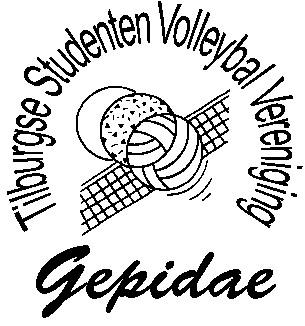 Hierbij meld ik me aan als lid van de Tilburgse Studenten Volleybal Vereniging Gepidae**:*Doorhalen wat niet van toepassing is**Door het ondertekenen van dit contract, geldt het lidmaatschap tot opzegging ervan. Hier kunnen kosten aan verbonden zitten.Als je nog een spelerskaart hebt bij je oude vereniging zorg dan dat deze snel bij Gepidae terecht komt. Levering van de spelerskaart door de NeVoBo kan anders lang duren en geld kosten.Achternaam:	dhr. / mevr.*Roepnaam:Voorna(a)m(en):	Adres:	Postcode en Woonplaats:Telefoonnummer:Emailadres:Geboortedatum:Lengte:Studie + instelling waaraan je studeert:Studentnummer:Vorige volleybalvereniging (eventueel):Oud-lidnummer NeVoBo (eventueel): Voor het laatst gespeeld in (eventueel):seizoen:Hoogst gespeelde niveau (eventueel):Positie (eventueel):Scheidsrechterslicentie:ja / nee*Gegevens oudersAdres:Postcode en Woonplaats:Telefoonnummer:Ik word:     Competitiespelend lid     Niet-competitiespelend lid (NCS)     Arderikker     Partnerrikker			     Trauwlid  Ik word:     Competitiespelend lid     Niet-competitiespelend lid (NCS)     Arderikker     Partnerrikker			     Trauwlid  Zaterdagcompetitie / Dinsdagcompetitie*Ik word:     Competitiespelend lid     Niet-competitiespelend lid (NCS)     Arderikker     Partnerrikker			     Trauwlid  Meetrainer / beginner *Ik word:     Competitiespelend lid     Niet-competitiespelend lid (NCS)     Arderikker     Partnerrikker			     Trauwlid  (Vroeger competitiespelend lid, nu alleen activiteiten)(koppel van 2 arderikkers)(alleen activiteiten)Ik heb gehoord van Gepidae via:     Facebook/Internet*     Een ander Gepidae-lid     Promotie tijdens de TOP-week     Anders, namelijk:                                                                                          __     Ik heb gehoord van Gepidae via:     Facebook/Internet*     Een ander Gepidae-lid     Promotie tijdens de TOP-week     Anders, namelijk:                                                                                          __     Plaats: Datum:Handtekening: